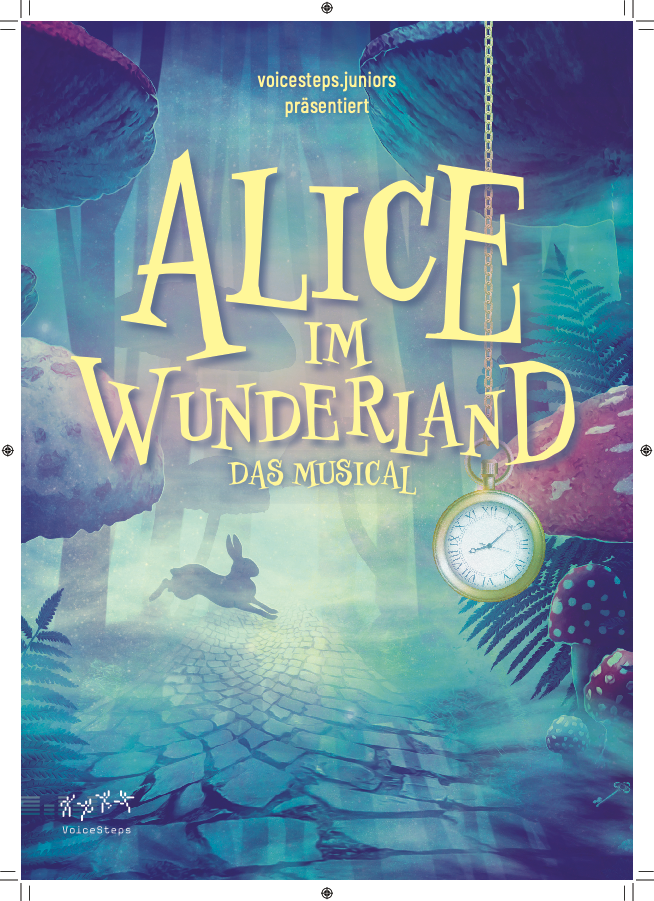 «Alice im Wunderland» – das ProjektSeit der Gründung des Vereins Musicalschule VoiceSteps im Jahr 2004 inszenieren die VoiceSteps.juniors regelmässig Musicalproduktionen. Dazu gehörten Musicals wie «Madagascar», «Aladdin», «Shrek», «Peter Pan» und «Annie».Die letzte Produktion der VoiceSteps.juniors war das atemberaubende Musical „Tschitti Tschitti Bäng Bäng“ der Sherman Brothers, welches wir im Lorzensaal in Cham einem begeisterten Publikum präsentierten. Das neueste Projekt, welches die VoiceSteps.juniors im kommenden Juni 2023 im Lorzensaal in Cham präsentiert gehört zu den Klassikern der Weltliteratur – «Alice im Wunderland».Basierend auf Lewis Carrolls Büchern “Alice's Adventures in Wonderland” (1865) und “Through the Looking-Glass” (1871) wurde die erste Musicalfassung von “Alice im Wunderland” bereits 1886 in London am West End uraufgeführt.Die äusserst witzige und gleichzeitig sehr schöne Fassung des Musicals, welche die VoiceSteps.juniors präsentieren, stammt von Janet Yates Vogt und Mark Friedmann (Buch und Musik) und wurde von Laura Stattkus ins Deutsche übersetzt. 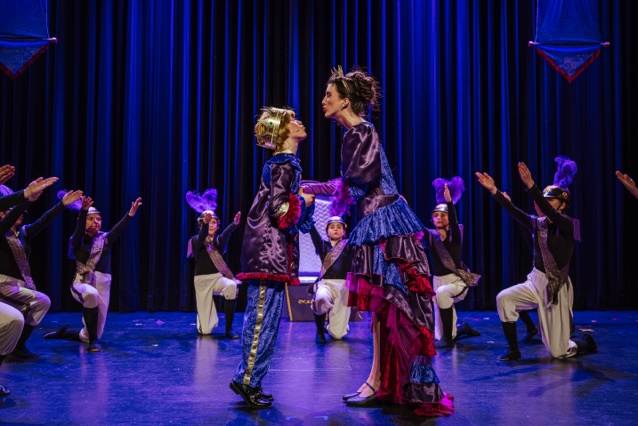 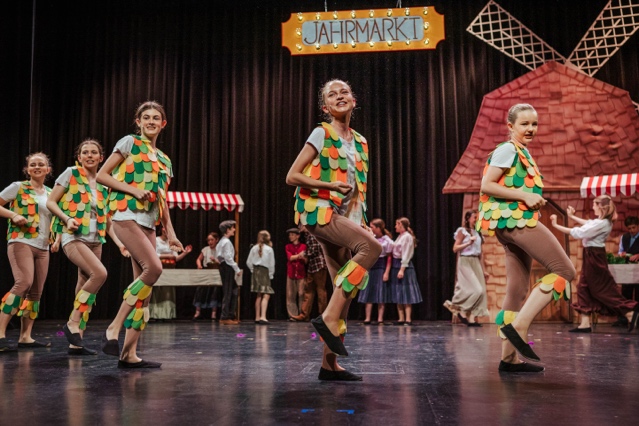 Fotos: Tschitti Tschitti Bäng Bäng 2022«Alice im Wunderland» – das Musical Alice möchte gern Teil der „erwachsenen“ Welt sein, doch beim Lesen eines Buches ohne Bilder wird sie plötzlich in eine ganz andere, völlig verrückte Welt gezogen. Gebannt von einem vornehm gekleideten Kaninchen, das unerwartet an ihr vorbei hoppelt, gelangt sie durch eine winzige Tür in ein wunderschönes und farbenfrohes Wunderland. Dort begegnet sie auf der Suche nach der Herzkönigin allerhand bizarren Kreaturen. Darunter ein verrückter Hutmacher, eine unbeschwerte Raupe oder die coole Grinsekatze. Als die Königin plötzlich auftaucht, geht es auf einmal um Leben und Tod. Nur durch ein Krocketspiel kann die in Ungnade der Königin gefallene Alice mit einer Begnadigung rechnen. Wird sie es schaffen?Diese brandneue Musical-Version des zeitlosen Klassikers entführt Sie zusammen mit der stets neugierigen Alice in ein Land voller verrückter Abenteuer, in dem nichts so ist, wie es scheint. 
Die weissen Kaninchen, Diedeldum und Diedeldei, der verrückte Hutmacher, die Raupe, die Scheinschildkröte, die geheimnisvolle Grinsekatze, die Herzkönigin und viele weitere Lieblinge aus Lewis Carrolls beliebten Büchern machen dieses Musical zu einem magischen, melodiösen und überdrehten Spass für die ganze Familie!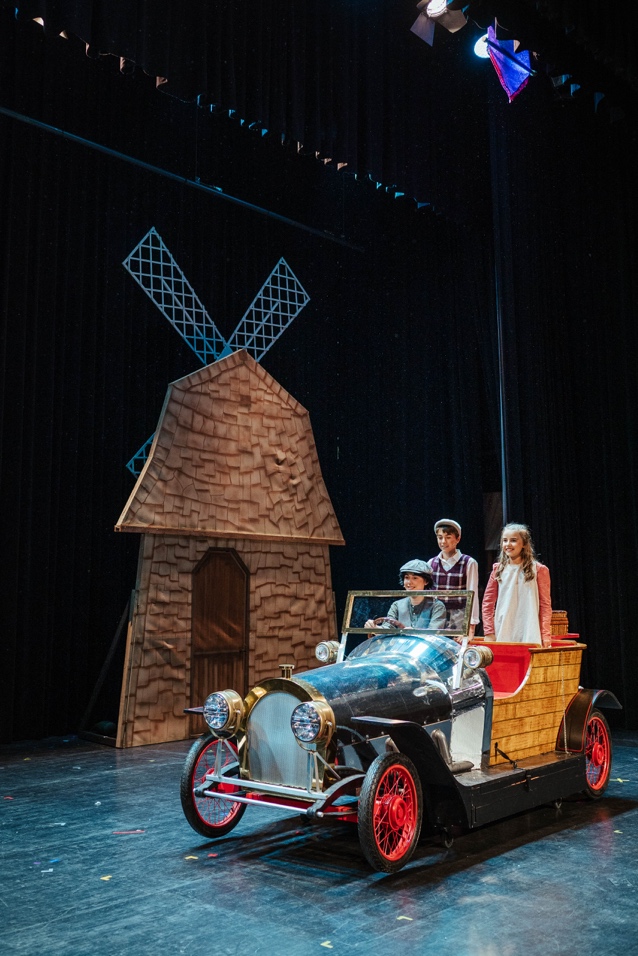 Verein VoiceStepsDer Verein VoiceSteps wurde im Sommer 2004 gegründet. Er ging aus der zwanzigjährigen Arbeit des Jugendchores der Musikschulen Cham und Steinhausen hervor. Im Frühling 2004 beschlossen diese, das zuletzt als Chor- und Tanzabteilung der Musikschulen Cham, Steinhausen und Hünenberg geführte und in der Schweiz einzigartige Projekt einzustellen. 
Um das sehr erfolgreiche, von mittlerweile rund 200 begeisterten und engagierten Kindern und Jugendlichen besuchte Angebot weiterzuführen, wurde der Verein VoiceSteps gegründet.Die Kinder und Jugendlichen werden bei VoiceSteps von Pädagoginnen und Pädagogen in den Bereichen des Musical Theaters unterrichtet. Ein wichtiges Ziel von VoiceSteps ist die Erarbeitung von Bühnenproduktionen, damit die Kinder und Jugendlichen das Gelernte präsentieren können.Unsere AbteilungenVoiceSteps.company 30 Jugendliche ab der 8. KlasseVoiceSteps.juniors 65 Kinder in der 5. bis 7. KlasseVoiceSteps.kids 45 Kinder in der 3. und 4. KlasseVoiceSteps.minikids 80 Kinder im Kindergarten bis 2. KlasseEinige unserer bisherigen ProduktionenVoiceSteps.company
Aida (2012), Fame (2013), Jekyll&Hyde (2014), Bonnie&Clyde(2016)Natürlich Blond (2017), High School Musical (2019), Saturday Night fever (2021)VoiceSteps.juniors
Mulan (2011), Arielle (2014), Der Zauberer von Oz (2015), Elf (2017), Shrek (2018), Aladdin (2019), Madagascar (2020), Seussical (2021),Tschitti Tschitti Bäng Bäng (2022)VoiceSteps.kids
Aristocats (2013), Schwiizergoofe (2014-2018),
Cinderella (2019), Honk (2020), Peter Pan (2021), Frosch&Chrott (2022)VoiceSteps.minikids
Pipi im Taka-Tuka-Land (2017), Asterix u. Obelix (2019), Pinocchio (2020), De flinki Pfiil (2021), Rägebogefisch (2022)ProduktionsteamProjektleitung: 		Guido SimmenAssistenz:			Chiara PfulgRegie: 				Noëmi FranchiniAssistenz:			Svenja SchickerChoreografie		Lena Sturzenegger
	Deliah StukerAssistenz:			Lou VogelChoreinstudierung: 	Guido SimmenBühnenbild: 			Guido Simmen
Daniel Spörri
Daniel Pfulg
Osi Westermann 
Patrick Schuler
Boris Kanebog
Andy Schicker
Thomas Abt
Marcel Bühler
& Helfer*innenKostümbild:			Eva Luginbühl				Monika Abt
Susanne Paganoni
& Helfer*innenMaske/Frisuren:			Janine Zahno				Sandra Kündig
Cornelia Heule				& Helfer*innen
Tonregie- u. technik: 	Tobias StrittLichtdesign- u. technik:	offenGrafikdesign: 		Beni SutterKostenSiehe Budget Mehr Infos
www.voicesteps.chKontaktVoiceSteps Gewerbestrasse 6 6330 Cham T 0417404456betrieb@voicesteps.chGuido Simmen Hertistrasse 39b 6300 ZugT 0417418755 M 079 660 45 70 guidosimmen@bluewin.chAgenda ProjektarbeitAugust 2022Aufführungsvertrag und Lizenzvereinbarung mit Gallissas, Deutschland. Bestellung des Kreativteams (Regie, Choreografie, Musikalische Leitung). August – November 2022Auswertung und Bearbeitung des Aufführungsmaterials, Bestellung weiterer Positionen im Produktionsteam: Assistenzen für Regie und Choreografie, Maske, Kostümdesign und -herstellung. September 2022Audition (Rollenverteilung, Castings): Die Mitwirkenden erhalten die Möglichkeit, sich für die grösseren Sing- und Sprechrollen vorzustellen. An diesem Casting tragen die Bewerberinnen und Bewerber einen vorbereiteten Song und eine Sprechtext- passage aus dem Musical vor. Anschliessend werden die Rollen verteilt. Ab November 2022 Einstudierung des Songmaterials im Chor, Szenische Proben sowie Choreografien. September 2022 – April 2023 Konzept, Design und Ausführung von Bühnenbild und Kostümen. Februar - Juni 2023Einstudierung von Sprechrollen, Sologesangspassagen, Choreografien und Chormaterial im wöchentlichen Probebetrieb und zwei Probeweekends.April 2023Musical-Probelager In einem 5-tägigen Probelager wird das Musical erarbeitet. Das Team probt mit dem Ensemble die Szenen, Choreografien und Songs des Musicals. Juni 2023 Schlussproben und Vorstellungen im Lorzensaal in Cham.Kommunikationsphasen Ab September 2022 Sponsorensuche Ab April 2023Aufschalten im Internet. A6-Werbeflyer und A5-Postkarten mit Text werden in Umlauf gebracht. Mailing mit A5-Postkarte im Anhang an VoiceSteps Kartei von 600 am Verein Interessierten, an die Gönner und die VIPs (mit persönlicher Einladung). Ab Mai 2023Eröffnung des Vorverkaufs: Bestellungen via Internet und Vorverkaufsstellen Aushang der Kleinplakate im Raum ZugJuni 2023Aufführungen im Lorzensaal in Cham Fotos und Videoaufzeichnung.Ab Juli 2023Publikation der Eventbilder im Internet. Produktion Filmaufnahme des Musicals. Während allen genannten Kommunikationsphasen wird VoiceSteps und das Projekt «Alice im Wunderland» in lokalen und überregionalen, sowie den sozialen Medien präsent sein. 